Questions?  Please Contact Study Coordinator at:(888) 888-8888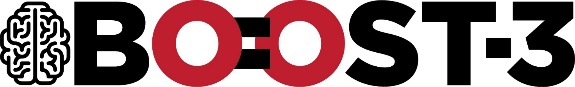 Scenario B: Isolated ICP increaseScenario C: Isolated PbtO2 dropScenario D: ICP Increase + PbtO2 dropTIER 1: must begin within 15 minutes of abnormalityAdjust head of the bed to lower ICPEnsure Temperature < 38°C.Titrate pharmacologic analgesia or sedation to effectCSF drainage (if EVD available)Optimize CPP to a max 70 mmHg with fluid boluses or vasopressors as clinically appropriateLow dose Mannitol (0.25 – 0.5 g/kg)Low does hypertonic saline; (may include 1.5% to 3% HTS). This tier does not include 7.5% or higher concentrations of HTS. Titrate to effect (ICP control) and maintain sNa < 160 mEq/L. Initiate or titrate anti-seizure medications (AEDs)Adjust ventilator for a target PaCO2 of 35 - 40 mm Hg and target pH of 7.35 - 7.45TIER 1: must begin within 15 minutes of abnormalityAdjust head of the bed to improve brain oxygen level.Ensure Temperature < 38o C.Optimize hemodynamics, if clinically appropriate:Resuscitation: Address hypovolemiaDiuresis: Avoid hypervolemia, consider furosemide or other agent for diuresisOptimize CPP to a max 70 mmHg with fluid boluses or vasopressors as clinically appropriatePaO2 Adjustments: Obtain ABG first Increase FiO2: Increase PaO2 by increasing FiO2 to a maximum of 60%. Adjust PEEP: Adjust PEEP by a maximum of 5 cm H20 over baseline. Monitor for any ICP response to this change.Pulmonary toilet: with suctioning of secretions;. Bronchoscopy is not included in this tier as an option.Adjust ventilatory rate to achieve a PaCO2 of 38 - 42 mm Hg while maintaining a target pH of 7.35 - 7.45 .Further lowering of PaCO2 should not be done if pH >7.45, and PaCO2 should not be increased if pH is <7.35. Initiate or titrate anti-seizure medications (AEDs). Initiate prophylactically for 1 week only.TIER 1: must begin within 15 minutes of abnormalityAdjust head of the bed to lower ICPEnsure Temperature < 38o C.Adjust pharmacological analgesia or sedation to effectCSF drainage (if EVD available). Optimize hemodynamics, if clinically appropriate:Resuscitation: Address hypovolemiaDiuresis: Avoid hypervolemia, consider furosemide or other agentOptimize CPP to a max 70 mmHg with fluid boluses or vasopressors as clinically appropriateLow dose Mannitol (0.25 – 0.5 g/kg)Low dose hypertonic saline; (may include 1.5% to 3% HTS). This tier does not include 7.5% or higher concentrations of HTS. Titrate to effect (ICP control) and maintain sNa < 160 mEq/L. Initiate or titrate anti-seizure medications (AEDs). PaO2 Adjustments: Obtain ABG first Increase FiO2: Increase PaO2 by increasing FiO2 to a maximum of 60%. Adjust PEEP: Adjust PEEP by a maximum of 5 cm H20 over baseline. Monitor for any ICP response to this change.Pulmonary toilet: including suctioning of secretions if secretions are problematic. Bronchoscopy is not included in this tier as an option.Adjust ventilator rate to achieve a PaCO2 of 38-42 while maintaining a target pH of 7.35-7.45. Adjust in small increments (max of 5). Further lowering of PaCO2 should not be done if pH>7.45 and not increased if pH is < 7.5.*Hyperventilation to PaCO2 below 35 mm Hg is not recommendedTIER 2: initiate within 60 minutes if Tier 1 therapies are ineffectiveOptimize CPP: May increase CPP above 70 mm Hg with fluid boluses or vasopressors. Adjust ventilatory rate for target PaCO2 of 33 – 38 mm Hg and target pH of 7.35-7.45.High dose Mannitol (1-1.5 g/kg) or higher frequency of low dose mannitol (0.25-0.5g/kg) if Sosm<320 mOsm.High dose hypertonic saline bolus (e.g.7.5%, 30 ml of 23.4%). May repeat if Na levels are <160mEq/L.Repeat CT; treat surgically remediable lesions according to guidelines.Adjust temperature to 35 – 36°C, using active cooling measures. Neuromuscular blockade with short acting agents, use a bolus dose to determine effect. Initial bolus dose used to determine effectiveness first. NMB should be rapidly weaned upon clinical stabilization.TIER 2: initiate within 60 minutes if Tier 1 therapies are ineffectiveAdjust ventilatory rate to increase PaCO2 to 40 – 45 mm Hg while maintaining a pH of 7.35 - 7.45. (In general, any single PaCO2 should not be increased if pH is < 7.30.)PaO2 Adjustments: Obtain ABG first Increase FiO2: Increase PaO2 by increasing FiO2 to a maximum of 100%. Wean rapidly when clinically stable. (Decrease FiO2 by 5% q 30 min.)Adjust PEEP: Adjust PEEP in increments of 3 - 5 cm H20. Monitor for any ICP response to this change.Perform bronchoscopyOptimize CPP: May increase CPP above 70 mm Hg with fluid boluses or vasopressors. Neuromuscular blockade (NMB) with short acting agentsTransfusion of pRBCs.Decrease ICP to < 15 mm Hg.CSF drainage.                                Increased sedationTIER 2: initiate within 60 minutes if Tier 1 therapies are ineffective High dose Mannitol (1-1.5 g/kg) or higher frequency of low dose mannitol (0.25-0.5g/kg) May repeat if  Sosm < 320 mOsm.  High dose hypertonic saline bolus (e.g., 7.5%, 30 ml of 23.4%). Optimize CPP: May increase CPP above 70 mm Hg with fluid boluses or vasopressors. Transfuse pRBCs.Repeat CT; treat surgically remediable lesions according to guidelines.Adjust temperature to 35 – 36°C, using active cooling measures. Neuromuscular blockade with short acting agents, use a bolus dose to determine effectPaO2 Adjustments: Obtain ABG first       Increase FiO2: Increase PaO2 by increasing FiO2 to a maximum of 100%.  Increase   FiO2 to max of 100%; *Use only when PaO2 >200 if PbtO2 <20 and you have addressed other contributing variables;  *Wean rapidly once patient is stable (decrease FiO2 by 5% q30. Min.)Adjust PEEP: Adjust PEEP in increments of 3 - 5 cm H20. Monitor for any ICP response to this change.Perform bronchoscopyTier 3 Scenario B: Isolated ICP increaseTier 3 Scenario C: Isolated PbtO2 dropTier 3 Scenario D: ICP Increase + PbtO2 dropTIER 3  (Tier 3 therapies are optional).  Pentobarbital coma, according to local protocol.  Decompressive craniectomy. An initial bolus dose of 5 mg/kg should be used to determine effectiveness. If the bolus dose demonstrated effectiveness, a continuous infusion may be used. Pentobarbital should be rapidly weaned upon clinical stabilizationAdjust temperature to 32-35°C, using active cooling measures. Adjust ventilatory rate for target PaCO2 of 30 – 35 mm Hg and target pH of less than 7.5.Other salvage therapy per local protocol and practice patterns.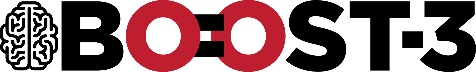 TIER 3 (Tier 3 therapies are optional). Adjust ventilatory rate to increase PaCO2 to > 45 mm Hg while maintaining a target pH of 7.30 – 7.45. *In general, any single PaCO2 adjustments should be in small increments (maximum of 5). *PaCO2 should not be increased if pH is < 7.30.Increase cardiac output with inotropes (milrinone, dobutamine). Assess for vasospasm with transcranial dopplers, CT angiogram, or cerebral angiogram. If present, treat with augmentation of CPP.Hyperventilation (per the CO2 challenge described in MOP) to address possible ‘reverse Robin-Hood syndrome’. Other salvage therapy based on local protocol and practice patterns.Other potential causes / interventions for low PbtO2 should be considered:Consider cortical spreading depolarization via ECogAssess for pulmonary embolism per local protocol If present, initiate anticoagulation or IVC filter. Assess for cerebral venous thrombosis TIER 3 (Tier 3 therapies are optional). Pentobarbital coma, according to local protocol.  Decompressive craniectomy.Adjust temperature to 32-35°C, using active cooling measures. Increase cardiac output with inotropes (milrinone, dobutamine). Assess for vasospasm with transcranial dopplers, CT angiogram, or cerebral angiogram. If present, treat with augmentation of CPP.Hyperventilation (per the CO2 challenge described in MOP) to address possible ‘reverse Robin-Hood syndrome’. Other salvage therapy based on local protocol and practice patterns.Other potential causes / interventions for low PbtO2 should be considered:Consider cortical spreading depolarization via ECogAssess for pulmonary embolism per local protocol If present, initiate anticoagulation or IVC filter. Assess for cerebral venous thrombosis 